VERNON PRIMARY SCHOOL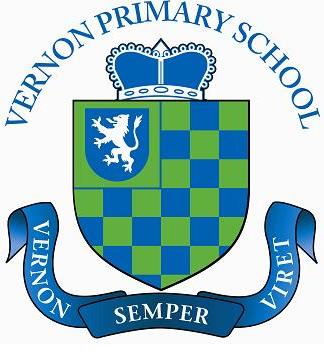 Clumber RoadPoyntonCheshireSK12 1NW Headteacher: J Carvell (Mrs)Telephone: (01625) 872556Fax: (01625) 858194Website: www.vernonprimaryschool.comEmail: admin@vernonprimary.cheshire.sch.uk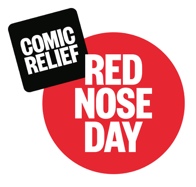 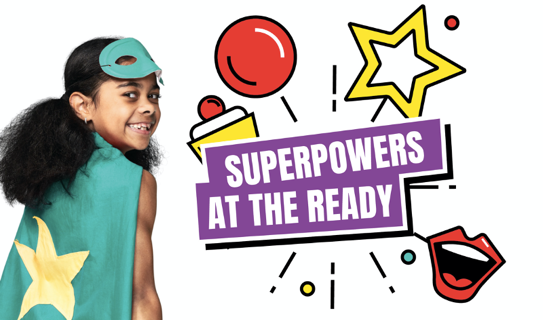 Monday 8th March 2021Dear Parents/Carers,I am writing to you to let you know how we are planning to celebrate Red Nose Day this year, a wonderful charity event that raises money to make a difference to the lives of millions of people across the UK and around the world.  Red Nose Day is taking place on Friday 19th March this year and the theme is Superheroes. Children are invited to wear non-uniform for a voluntary donation to be made online at https://donation.comicrelief.com/Alternatively, we would like to invite the children to choose a superhero that they would like to be and think about the power that they will have…they can then design a t-shirt with their superhero’s logo and name on to wear on the day!  The winner of the best designed superhero t-shirt in each year group will receive a certificate and their name placed on the website if permission is granted.Throughout the day the children will be creating their own superhero masks, designing superhero workouts and training grounds, completing superhero crafts and taking part in a superpower lip-sync battle!We are all looking forward to this fun-filled day and we hope the children will be excited to take part and raise money for such a fantastic cause.Thank you for your ongoing support.Yours faithfully,Miss J Mackenzie Year 4 Teacher 